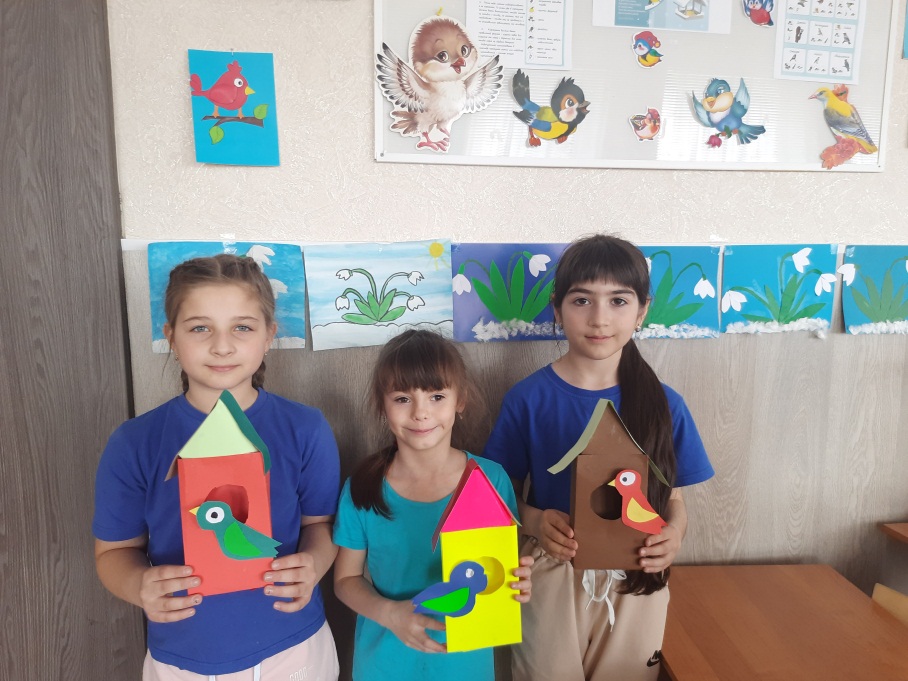 Поделки «Скворечники»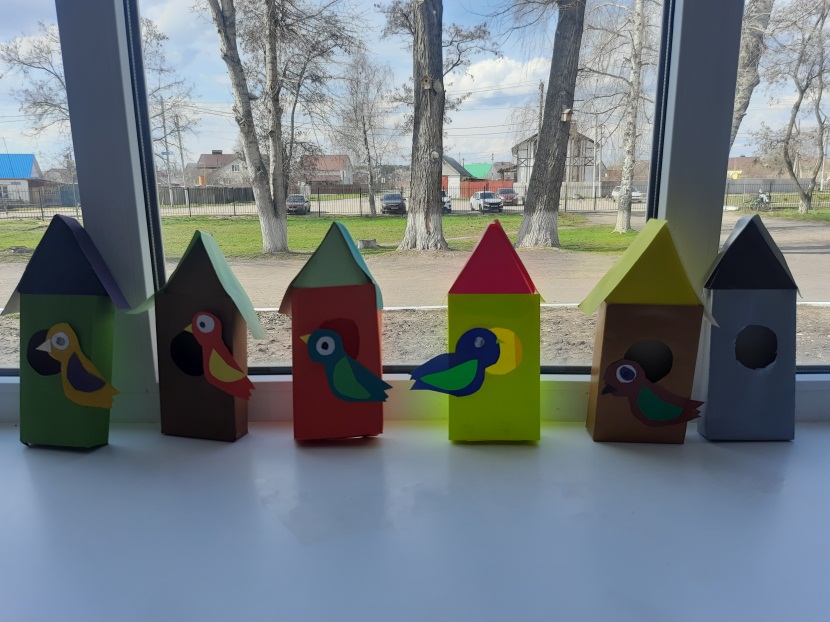 Выставка «Скворечники»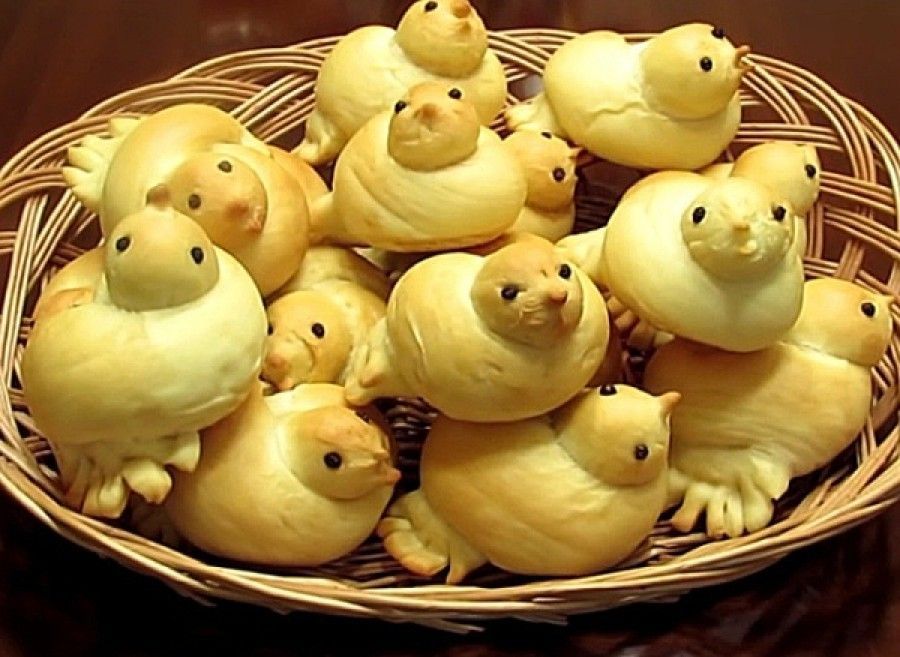 Выпечка «Жаворонки»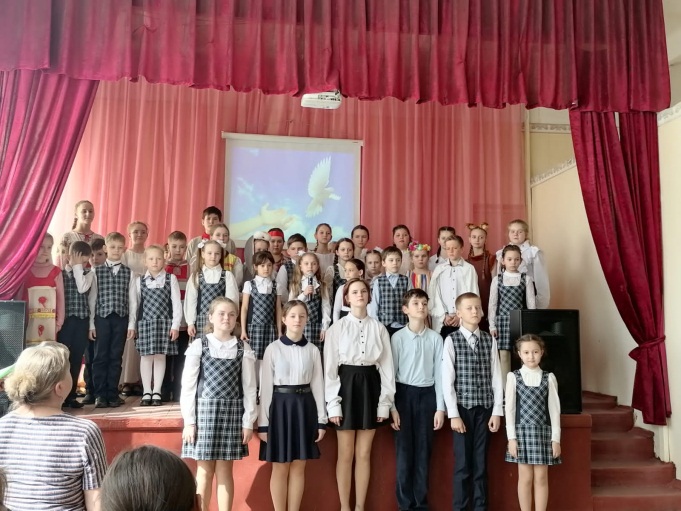 Праздник «Благовещение»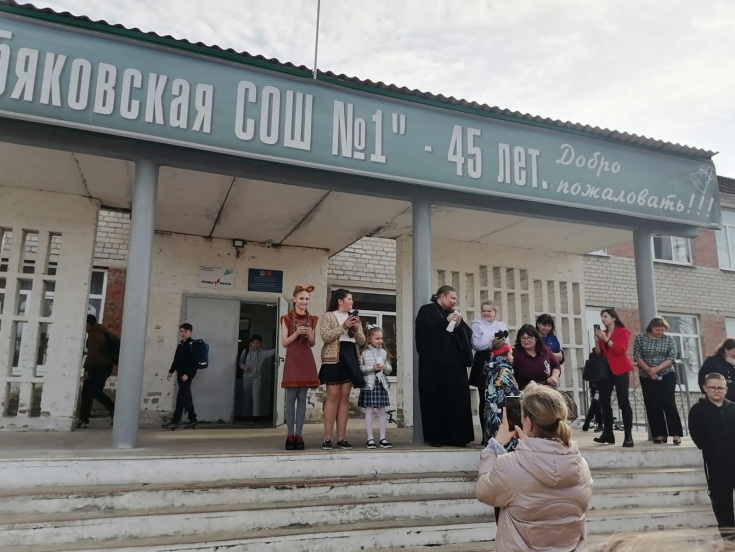 Отпускаем голубей.